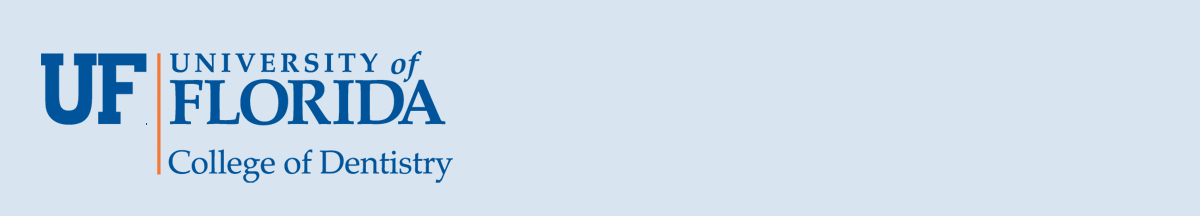 Request to Fill a Faculty LineRequesting Department: Anticipated hire date:Anticipated academic rank*:(*Indicate if this position is part-time, OPS, Visiting, or Regular)Position number:FTE: Anticipated salary range:Anticipated Position Responsibilities:Do you anticipate requesting Research Start Up funds?  Please indicate an estimated amount and provide a brief justification: Anticipated space needs:Will the new faculty require a private office?   _____ Yes _____ NoResearch space?  _____________ (square feet)  Please indicate specifics regarding the research space, e.g., wet lab, dry lab, proximity to specific equipment, etc: Approved: _______________________________________                    Approved: ____________________________________	           Director of Finance	               Date                           	                              Dean                             DateSalary ComponentAmountJustificationSource of FundsAnticipated Base Salary (w/out fringe)$_____% State Funds_____% Grant Funds_____% MG&G Funds_____% Other, explain:Anticipated AEF supplement paid by the Dept. or earned by the individual$Departmental AEFAnticipated AEF supplement paid by the Dean’s office$Dean’s AEFResponsibilityBrief explanation of responsibilities    ___% Teaching     ___% Dept Research    ___% Funded Research    ___% Faculty PracticeWorking in Faculty Practice?  _____ Yes _____ NoIf so, review with the Assistant Director in the Department of Restorative Dental Sciences.    ___% Administration    ___% Other